MANDAT de Prélèvement SEPA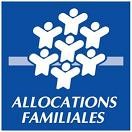 Référence Unique de Mandat : 851 En signant ce formulaire de mandat, vous autorisez (A) la Caf à envoyer des instructions à votre banque pour débiter votre compte et (B) votre banque à débiter votre compte conformément aux instructions de la Caf.Vous bénéficiez du droit d'être remboursé par votre banque suivant les conditions décrites dans la convention que vous avez passée avec elle. Une demande de remboursement doit être présentée dans les 8 semaines suivant la date de débit de votre compte pour un prélèvement autorisé.Veuillez compléter les champs marqués *En signant ce formulaire de mandat, vous autorisez (A) la Caf à envoyer des instructions à votre banque pour débiter votre compte et (B) votre banque à débiter votre compte conformément aux instructions de la Caf.Vous bénéficiez du droit d'être remboursé par votre banque suivant les conditions décrites dans la convention que vous avez passée avec elle. Une demande de remboursement doit être présentée dans les 8 semaines suivant la date de débit de votre compte pour un prélèvement autorisé.Veuillez compléter les champs marqués *Votre Nom	*  ..................................................................................................................................Nom / Prénoms du débiteurVotre Adresse	*  ..................................................................................................................................Numéro et nom de la rue* ...........................    *...................................................................................................Code postal	Ville*  ...................................................................................................................................PaysLes coordonnées	*de votre compte	Numéro d'identification international de compte bancaire - IBAN (Internationale Bank Account Number)*Code international d'identification de votre banque - BIC (Bank Identifier Code)Nom du créancier	CAISSE D'ALLOCATIONS FAMILIALES DE LA VENDEENom du créancierI.C.S	FR37ZZZ126802Identifiant du créancier SEPA109 BOULEVARD LOUIS BLANCNuméro et nom de la rue85000 LA ROCHE+- SUR YONCode postal VillePaysType de paiement	* Paiement récurrent / Répétitif	Paiement ponctuel Signé à	* ..............................................Lieu	Date JJ MM AAAASignature	* Veuillez signer iciNote : Vos droits concernant le présent mandat sont expliqués dans un document que vous pouvez obtenir auprès de votre banque.Votre Nom	*  ..................................................................................................................................Nom / Prénoms du débiteurVotre Adresse	*  ..................................................................................................................................Numéro et nom de la rue* ...........................    *...................................................................................................Code postal	Ville*  ...................................................................................................................................PaysLes coordonnées	*de votre compte	Numéro d'identification international de compte bancaire - IBAN (Internationale Bank Account Number)*Code international d'identification de votre banque - BIC (Bank Identifier Code)Nom du créancier	CAISSE D'ALLOCATIONS FAMILIALES DE LA VENDEENom du créancierI.C.S	FR37ZZZ126802Identifiant du créancier SEPA109 BOULEVARD LOUIS BLANCNuméro et nom de la rue85000 LA ROCHE+- SUR YONCode postal VillePaysType de paiement	* Paiement récurrent / Répétitif	Paiement ponctuel Signé à	* ..............................................Lieu	Date JJ MM AAAASignature	* Veuillez signer iciNote : Vos droits concernant le présent mandat sont expliqués dans un document que vous pouvez obtenir auprès de votre banque.Informations relatives au contrat entre le créancier et le débiteur - fournies seulement à titre indicatifCode identifiant du	..................................................................................................................................débiteur	Indiquer ici tout code que vous souhaitez voir restitué par votre banqueTiers débiteur pour	..................................................................................................................................le compte duquel le	Nom du tiers débiteur : si votre paiement concerne un accord passé entre la Caf et un tiers (par exemple, vous payez la facture d'une autre personne), veuillez indiquer ici son nom.paiement est	Si vous payez pour votre propre compte, ne pas remplir.effectué (si	..................................................................................................................................différent du	Code identifiant du tiers débiteurdébiteur lui-même)	..................................................................................................................................Nom du tiers créancier : le créancier doit compléter cette section s'il remet des prélèvements pour le compte d'un tiers..................................................................................................................................Code identifiant du tiers créancierContrat concerné	..................................................................................................................................Numéro d'identification du contrat..................................................................................................................................Description du contratInformations relatives au contrat entre le créancier et le débiteur - fournies seulement à titre indicatifCode identifiant du	..................................................................................................................................débiteur	Indiquer ici tout code que vous souhaitez voir restitué par votre banqueTiers débiteur pour	..................................................................................................................................le compte duquel le	Nom du tiers débiteur : si votre paiement concerne un accord passé entre la Caf et un tiers (par exemple, vous payez la facture d'une autre personne), veuillez indiquer ici son nom.paiement est	Si vous payez pour votre propre compte, ne pas remplir.effectué (si	..................................................................................................................................différent du	Code identifiant du tiers débiteurdébiteur lui-même)	..................................................................................................................................Nom du tiers créancier : le créancier doit compléter cette section s'il remet des prélèvements pour le compte d'un tiers..................................................................................................................................Code identifiant du tiers créancierContrat concerné	..................................................................................................................................Numéro d'identification du contrat..................................................................................................................................Description du contratLes informations contenues dans le présent mandat, qui doit être complété, sont destinées à n'être utilisées par le créancier que pour la gestion de sa relation avec son client. Ellespourront donner lieu à l'exercice, par ce dernier, des ses droits d'oppositions, d'accès et de rectification tels que prévus aux articles 38 et suivant de la loi n°78-17 du 6 janvier 1978 relative à l'informatique, aux fichiers et aux libertés.Les informations contenues dans le présent mandat, qui doit être complété, sont destinées à n'être utilisées par le créancier que pour la gestion de sa relation avec son client. Ellespourront donner lieu à l'exercice, par ce dernier, des ses droits d'oppositions, d'accès et de rectification tels que prévus aux articles 38 et suivant de la loi n°78-17 du 6 janvier 1978 relative à l'informatique, aux fichiers et aux libertés.A retourner à :Zone réservée à l'usage exclusif du créancier